AGENDANotice:At the end of each presentation will be 5 minutes of QA’s. 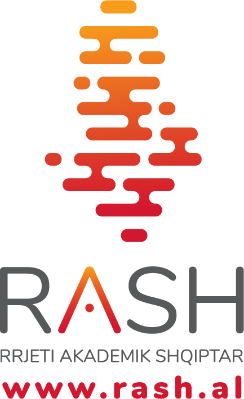 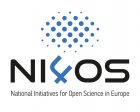 Eventi kombetar per Shkencen e hapur – ni4os AlbaniaEventi kombetar per Shkencen e hapur – ni4os AlbaniaEventi kombetar per Shkencen e hapur – ni4os AlbaniaLocation:OnlineDate:20/6/2022Time:10:00Organization:RASH & AKKSHIStart – EndSpeakers10:00 – 10:25Opening, the NI4OS project for the National Open Science Initiative in the region of Southeast Europe. National Strategy for Science in AlbaniaArjan Xhelaj - RASHMirela Muca - AKKSHI10:30 – 10:55Open Science and FAIR Bernard Zeneli – EOSC promoter11:00 – 11:20UCRIS Platform per Open Science in AlbaniaAndi Malaj - RASH11:25 – 11:50EOSC FutureAnastas Mishev – EOSC-Future